Об утверждении Порядка разработки и реализации муниципальных программ  Ибресинского района Чувашской РеспубликиВ соответствии со ст. 173 Бюджетного кодекса Российской Федерации, Федеральным законом от 28 июня 2014 г. №172-ФЗ «О стратегическом планировании в Российской Федерации» и в целях совершенствования программно - целевых принципов организации бюджетной системы Ибресинского района, администрация Ибресинского района Чувашской Республики постановляет: Утвердить Порядок разработки и реализации муниципальных программ Ибресинского района Чувашской Республики согласно приложению к настоящему постановлению.Признать утратившим силу постановление администрации Ибресинского района Чувашской Республики от 23.10.2013 г. №564 «Об утверждении Порядка разработки, реализации и оценки эффективности муниципальных программ Ибресинского района».Контроль за исполнением настоящего постановления возложить на  заместителя главы администрации района - начальника отдела сельского хозяйства  администрации Ибресинского района Чувашской Республики.Вр.и.о главы администрацииИбресинского района                                                                                  В.Ф. ГавриловФилиппова Татьяна Ивановна8 (83538) 2-25-71, ibrecon3@cap.ruПриложение
к постановлению администрации
Ибресинского района
от 19.11.2018 г. № 635Порядок
разработки и реализации муниципальных программ Ибресинского района Чувашской РеспубликиI. Общие положения1.1. Настоящий Порядок определяет правила разработки и реализации муниципальных программ Ибресинского района Чувашской Республики, а также контроля за ходом их реализации (далее - Порядок).1.2. Муниципальной программой является документ стратегического планирования, содержащий комплекс планируемых мероприятий, взаимоувязанных по задачам, срокам осуществления, исполнителям и ресурсам, и обеспечивающих наиболее эффективное достижение целей и решение задач социально-экономического развития Ибресинского района Чувашской Республики;При разработке муниципальных программ учитываются официальные требования (методические рекомендации) в соответствии с действующим законодательством.1.3. Муниципальная программа может включать в себя несколько подпрограмм, направленных на решение конкретных самостоятельных задач в рамках одной муниципальной программы, а также приоритетные программы.1.4. Подпрограммы направлены на решение конкретных задач в рамках муниципальной программы.Деление муниципальной программы на подпрограммы осуществляется исходя из масштабности и сложности решаемых в рамках муниципальной программы задач. Каждая подпрограмма должна быть направлена на решение не менее одной задачи муниципальной программы.1.5. Разработка и реализация муниципальной программы осуществляются ответственным исполнителем - структурным подразделением администрации Ибресинского района Чувашской Республики либо иным главным распорядителем средств бюджета Ибресинского района Чувашской Республики, являющимся координатором разработки и реализации муниципальной программы в качестве ответственного исполнителя муниципальной программы (далее - ответственный исполнитель), совместно с заинтересованными структурными подразделениями - соисполнителями муниципальной программы (далее - соисполнители) и (или) участниками муниципальной программы.Соисполнителями являются структурные подразделения администрации Ибресинского района Чувашской Республики и (или) иной главный распорядитель бюджетных средств Ибресинского района Чувашской Республики, муниципальные учреждения, имеющие право на принятие и (или) исполнение бюджетных обязательств за счет средств бюджета Ибресинского района Чувашской Республики.Участниками муниципальной программы являются территориальные органы федеральных органов исполнительной власти, органы исполнительной власти Чувашской Республики, органы местного самоуправления, муниципальные унитарные предприятия и иные организации, участвующие в реализации отдельных мероприятий Программы.1.6. Муниципальные программы утверждаются постановлением администрации Ибресинского района Чувашской Республики.Внесение изменений в подпрограммы осуществляется путем внесения изменений в муниципальную программу.II. Требования к содержанию Программы2.1. Муниципальная программа содержит:2.1.1. Титульный лист к муниципальной программе2.1.2. Паспорт муниципальной программы по форме согласно приложению № 1 к настоящему Порядку.2.1.3. Текстовую часть муниципальной программы, включающую следующие разделы:приоритеты реализуемой на территории Ибресинского района Чувашской Республики политики в сфере реализации муниципальной программы, цели, задачи, описание сроков и этапов реализации программы;обобщенная характеристика основных мероприятий и подпрограмм муниципальной программы;обоснование объема финансовых ресурсов, необходимых для реализации муниципальной программы (с расшифровкой по источникам финансирования, по этапам и годам реализации программы);приложения к муниципальной программе по формам согласно приложениям № 2, 3 к настоящему Порядку;подпрограммы муниципальной программы;сведения, составляющие государственную тайну, и сведения конфиденциального характера, которые приводятся в отдельных приложениях к муниципальной программе.2.2. Титульный лист к муниципальной программе должен содержать следующую информацию:наименование муниципальной программы;наименование ответственного исполнителя;дата составления проекта муниципальной программы;должность, фамилия, имя, отчество, номер телефона и электронный адрес непосредственного исполнителя.2.3. Приоритеты реализуемой на территории Ибресинского района Чувашской Республики политики определяются указами Президента Российской Федерации, постановлениями и распоряжениями Правительства Российской Федерации, отраслевыми документами стратегического планирования Российской Федерации, стратегией социально-экономического развития Чувашской Республики, ежегодными посланиями Главы Чувашской Республики Государственному Совету Чувашской Республики, муниципальными правовыми актами и иными документами стратегического планирования.2.4. Цели муниципальной программы должны соответствовать приоритетам реализуемой на территории Ибресинского района Чувашской Республики политики в соответствующей сфере социально-экономического развития Ибресинского района Чувашской Республики.Цели муниципальной программы должны отражать конечные результаты реализации муниципальной программы в соответствующей сфере социально-экономического развития Ибресинского района Чувашской Республики. Формулировка цели должна быть краткой и ясной и не должна содержать специальных терминов.Цель должна обладать следующими свойствами:специфичность (цель должна соответствовать сфере социально-экономического развития Ибресинского района Чувашской Республики);конкретность (не допускаются размытые (нечеткие) формулировки, допускающие произвольное или неоднозначное толкование);измеримость (достижение цели можно проверить);достижимость (цель должна быть достижима за период реализации Программы в соответствующей сфере социально-экономического развития Ибресинского района Чувашской Республики);релевантность (соответствие формулировки цели ожидаемым конечным результатам реализации муниципальной программы в соответствующей сфере социально-экономического развития Ибресинского района Чувашской Республики).2.5. Задача муниципальной программы определяет конечный результат реализации совокупности взаимосвязанных мероприятий или осуществления муниципальных функций, в рамках достижения цели (целей) реализации муниципальной программы.2.6. Целевые индикаторы и показатели муниципальной программы должны количественно характеризовать ход ее реализации, решение основных задач и достижение целей муниципальной программы, а также соответствовать следующим требованиям:адекватность (показатель должен характеризовать прогресс в достижении цели или решении задач и охватывать все результаты достижения цели или решения задач муниципальной программы);точность (погрешности измерения показателей не должны приводить к искаженному представлению о результатах реализации программы);объективность (не допускается использование показателей, улучшение отчетных значений которых возможно при ухудшении реального положения дел; используемые показатели должны в наименьшей степени создавать стимулы для исполнителей программы, соисполнителей программы к искажению результатов реализации муниципальной программы);достоверность (способ сбора и обработки исходной информации должен допускать возможность проверки точности данных, полученных в процессе независимого мониторинга и оценки Программы).Значения целевых индикаторов и показателей муниципальной программы должны формироваться с учетом параметров прогноза социально-экономического развития Ибресинского района Чувашской Республики на долгосрочный период.При формировании целей, задач и основных мероприятий, а также характеризующих их целевых индикаторов и показателей Программы учитываются объемы соответствующих источников финансирования, включая бюджеты бюджетной системы Российской Федерации, внебюджетные источники, а также иные инструменты политики, реализуемой в Ибресинском районе Чувашской Республики, влияющие на достижение результатов муниципальной программы.Целевые индикаторы и показатели муниципальной программы должны быть установлены для каждой цели (задачи) Программы и увязаны с каждым основным мероприятием Программы. В перечень обязательных целевых индикаторов и показателей муниципальной программы входят целевые индикаторы и (или) показатели, установленные указами Президента Российской Федерации, постановлениями и распоряжениями Правительства Российской Федерации, государственными программами Чувашской Республики для муниципальных образований Чувашской Республики, указами и распоряжениями Главы Чувашской Республики, муниципальными правовыми актами Ибресинского района Чувашской Республики.В перечень целевых индикаторов и показателей муниципальной программы подлежат включению показатели, значения которых удовлетворяют одному из следующих условий:а) определяются на основе данных государственного (федерального) статистического наблюдения, иной отраслевой и ведомственной отчетности;б) рассчитываются по методикам, включенным в состав муниципальной программы.Целевые индикаторы и показатели муниципальной программы должны обеспечивать сопоставимость, отражать аналогичные наблюдаемые явления, объекты, процессы или их свойства и позволять рассчитывать на основе этих целевых показателей и индикаторов целевые показатели и индикаторы, установленные в документах стратегического планирования.Целевые индикаторы и показатели муниципальной программы должны иметь запланированные по годам количественные значения.Сведения о целевых индикаторах и показателях муниципальной программы Ибресинского района Чувашской Республики, подпрограмм муниципальной программы Ибресинского района Чувашской Республики и их значениях приводятся по форме согласно приложению № 2 к настоящему Порядку.Целевые индикаторы и показатели подпрограмм должны быть увязаны с показателями, характеризующими достижение целей и решение задач муниципальной программы.При расчете целевых индикаторов и ожидаемых результатов реализации муниципальной программы базовым годом является отчетный год, предшествующий году разработки муниципальной программы. При возникновении в отчетном году чрезвычайных ситуаций, повлекших значительное снижение объемов производства, за базовый год принимается год, предшествующий отчетному году.2.7. Характеристика основных мероприятий, в том числе реализуемых участниками муниципальной программы, приводится на основе обобщения соответствующих сведений по подпрограммам муниципальной программы.Приоритетный проект, соответствующий сфере реализации муниципальной программы, отражается в составе данной муниципальной программы в виде основного мероприятия подпрограммы.2.8. Для включенных в муниципальную программу подпрограмм приводятся их перечень, паспорта, текстовые части и приложения к подпрограммам.Подпрограммы приводятся в приложениях к муниципальной программе.2.9. В план реализации муниципальной программы на очередной финансовый год (очередной финансовый год и плановый период) (приложение № 4) подлежат включению все мероприятия в составе основных мероприятий подпрограмм. Объем расходов на реализацию мероприятий указывается в соответствии с бюджетными ассигнованиями, предусмотренными в бюджете Ибресинского района Чувашской Республики на очередной финансовый год (очередной финансовый год и плановый период). В случае если для реализации мероприятий в бюджете Ибресинского района Чувашской Республики на очередной финансовый год (очередной финансовый год и плановый период) не предусмотрены соответствующие средства, то объем расходов не указывается.III. Основание и этапы разработки Программы3.1. Разработка муниципальных программ осуществляется на основании перечня муниципальных программ, утверждаемого постановлением администрации Ибресинского района Чувашской Республики.Проект перечня муниципальных программ формируется отделом экономики и управления имуществом администрации Ибресинского района Чувашской Республики по согласованию с финансовым отделом администрации Ибресинского района Чувашской Республики исходя из стратегии социально-экономического развития Ибресинского района Чувашской Республики, документов стратегического планирования Ибресинского района, на основании положений нормативных правовых актов Российской Федерации и Чувашской Республики, муниципальных правовых актов, предусматривающих реализацию Программ, во исполнение отдельных решений Главы Чувашской Республики и Кабинета Министров Чувашской Республики, главы администрации Ибресинского района Чувашской Республики, а также с учетом предложений администрации Ибресинского района Чувашской Республики.Внесение изменений в перечень муниципальных программ производится по мере необходимости в соответствии с постановлением администрации Ибресинского района Чувашской Республики на основании подготовленных предложений ответственных исполнителей в соответствии с положениями нормативных правовых актов Российской Федерации, нормативных правовых актов Чувашской Республики и муниципальных правовых актов, предусматривающих реализацию Программ, а также во исполнение отдельных решений Главы Чувашской Республики, Кабинета Министров Чувашской Республики и главы администрации Ибресинского района Чувашской Республики.3.2. Перечень муниципальных программ содержит:наименования муниципальных программ;наименования ответственных исполнителей;перечень подпрограмм муниципальных программ (программы).3.3. Проект муниципальной программы разрабатывается ответственным исполнителем совместно с соисполнителями и участниками муниципальной программы на сроки реализации стратегии социально-экономического развития Ибресинского района Чувашской Республики не ранее чем за один год до начала реализации муниципальной программы в соответствии с настоящим Порядком.3.3.1. При разработке проекта муниципальной программы ответственным исполнителем обеспечивается соблюдение требований о проведении антикоррупционной экспертизы нормативных правовых актов в соответствии с действующим законодательством.3.4. Проект муниципальной программы направляется на согласование соисполнителям и участникам муниципальной программы в электронном виде.Соисполнители (участники) муниципальной программы согласовывают проект муниципальной программы в части, касающейся реализуемых ими подпрограмм, основных мероприятий.3.5. Проект муниципальной программы, согласованный со всеми соисполнителями и участниками муниципальной программы, направляется ответственным исполнителем на финансово-экономическую экспертизу в Контрольно-счетный орган Ибресинского района Чувашской Республики.3.6. Проект постановления об утверждении муниципальной программы представляется в отдел экономики и управлеия имуществом, финансовый отдел администрации Ибресинского района Чувашской Республики с приложением заключения о проведении антикоррупционной экспертизы указанного проекта.3.6.1. Текст муниципальной программы размещается на официальном сайте Ибресинского района Чувашской Республики в информационно-телекоммуникационной сети "Интернет" в течение 3 рабочих дней со дня утверждения муниципальной программы или внесения изменений в действующую муниципальную программу, за исключением сведений, составляющих государственную тайну, и сведений конфиденциального характера.3.7. Основные параметры утвержденных муниципальных программ подлежат отражению в прогнозе социально-экономического развития Ибресинского района Чувашской Республики на среднесрочный период.IV. Финансовое обеспечение реализации Программ4.1. Финансовое обеспечение реализации муниципальных программ осуществляется за счет бюджетных и внебюджетных средств с расшифровкой по ответственным исполнителям и соисполнителям муниципальной программы.Распределение бюджетных ассигнований на реализацию муниципальных программ (Подпрограмм) утверждается решением Собрания депутатов Ибресинского района Чувашской Республики о бюджете Ибресинского района Чувашской Республики на очередной финансовый год и плановый период.4.2. Объем бюджетных ассигнований указывается в тысячах рублей с точностью до первого знака после запятой. Расходы указываются по муниципальной программе в целом, с распределением по подпрограммам муниципальной программы и основным мероприятиям подпрограмм по кодам классификации расходов бюджетов.4.3. Если в реализации муниципальной программы участвуют поселения Ибресинского района Чувашской Республики, муниципальные унитарные предприятия, хозяйственные общества с муниципальным участием, общественные и иные организации, то в муниципальной программе должны содержаться ресурсное обеспечение и прогнозная (справочная) оценка расходов местных бюджетов и внебюджетных источников.4.4. Финансовое обеспечение строительства, реконструкции и модернизации объектов капитального строительства, реализуемых в рамках муниципальной программы, осуществляется за счет бюджетных ассигнований в порядке, установленном администрацией Ибресинского района Чувашской Республики в отношении формирования и реализации районной адресной инвестиционной программы.4.5. Муниципальные программы подлежат приведению в соответствие с решением Собрания депутатов Ибресинского района Чувашской Республики бюджете на очередной финансовый год (очередной финансовый год и плановый период) не позднее трех месяцев со дня вступления его в силу.4.5.1. Планирование бюджетных ассигнований на реализацию муниципальных программ в очередном финансовом году (очередном финансовом году и плановом периоде) осуществляется в соответствии с бюджетным законодательством Российской Федерации и нормативными правовыми актами Ибресинского района Чувашской Республики, регулирующими бюджетные правоотношения, а также с учетом результатов реализации муниципальных программ за предыдущий год.4.6. В случае если муниципальная программа направлена на достижение целей и решение задач местного значения поселений района, в рамках муниципальной программы может быть предусмотрено предоставление межбюджетных субсидий, направленных на достижение целей, соответствующих муниципальной программе. Правила предоставления межбюджетной субсидии (включая условия предоставления и методику расчета межбюджетных субсидий) устанавливаются соответствующей муниципальной программой и должны содержать:а) целевое назначение межбюджетных субсидий, за исключением адресного (пообъектного) распределения межбюджетных субсидий по объектам капитального строительства (мероприятиям (укрупненным инвестиционным проектам) и объектам недвижимого имущества, устанавливаемого муниципальной программой (Подпрограммой);б) условия предоставления и расходования межбюджетных субсидий;в) критерии отбора поселений района (объектов капитального строительства, мероприятий (укрупненных инвестиционных проектов) и объектов недвижимого имущества для предоставления межбюджетных субсидий;г) методику распределения межбюджетных субсидий между поселениями Ибресинского района Чувашской Республики, учитывающую уровень софинансирования из местного бюджета;д) порядок оценки эффективности использования межбюджетных субсидий, а также перечень показателей результативности использования межбюджетных субсидий, соответствующих целевым индикаторам и показателям муниципальных программ;е) сроки и порядок представления отчетности об исполнении условий предоставления межбюджетных субсидий;ж) основания и порядок применения мер финансовой ответственности сельских поселений при невыполнении условий договора (соглашения) о предоставлении субсидий из бюджета Ибресинского района Чувашской Республики бюджетам поселений Ибресинского района Чувашской Республики, в том числе порядок и предельный объем сокращения и перераспределения межбюджетных субсидий в случае невыполнения поселениями района условий предоставления межбюджетных субсидий и обязательств по целевому и эффективному их использованию.4.7. Адресное (пообъектное) распределение межбюджетных субсидий по объектам капитального строительства, мероприятиям (укрупненным инвестиционным проектам) и объектам недвижимого имущества, включенным в муниципальные программы (Подпрограммы), отражается в муниципальных программах (Подпрограммах) в отношении каждого объекта капитального строительства, мероприятия (укрупненного инвестиционного проекта) и объекта недвижимого имущества с распределением по годам реализации муниципальных программ (Подпрограмм).V. Разработка Подпрограммы муниципальной Программы5.1. Подпрограмма является неотъемлемой частью муниципальной программы и формируется с учетом согласованности основных параметров Подпрограммы и муниципальной программы.5.2. Подпрограмма имеет следующую структуру:5.2.1. Паспорт подпрограммы муниципальной программы (по форме согласно приложению № 5 к настоящему Порядку).5.2.2. Текстовая часть подпрограммы по следующим разделам:приоритеты реализуемой в Ибресинском районе Чувашской Республики политики в сфере реализации подпрограммы, цели (при необходимости), задачи и показатели (индикаторы) достижения целей и решения задач, описание основных ожидаемых конечных результатов подпрограммы, сроков и контрольных этапов реализации Подпрограммы;перечень и сведения о целевых индикаторах и показателях подпрограммы с расшифровкой плановых значений по годам ее реализации;характеристика основных мероприятий подпрограммы;обоснование объема финансовых ресурсов, необходимых для реализации подпрограммы;5.2.3. Правила предоставления межбюджетной субсидии, направленной на достижение целей и решение задач местного значения, соответствующих муниципальной программе.К подпрограмме могут быть приложены иные приложения, необходимые для выполнения официальных требований (методических рекомендаций) Кабинета Министров Чувашской Республики, органов исполнительной власти Чувашской Республики по разработке программ (подпрограмм программ).5.2.4. Приложение к подпрограмме по форме согласно приложению № 3 к настоящему Порядку.5.3. Требования, указанные в пунктах 5.1-5.2 настоящего Порядка, не распространяются на подпрограмму "Обеспечение реализации муниципальной программы".VI. Управление и контроль реализации Программы6.1. Текущее управление реализацией муниципальной программы осуществляется ответственным исполнителем.6.2. Реализация муниципальной программы осуществляется в соответствии с планом реализации, разрабатываемым на очередной финансовый год (очередной финансовый год и плановый период), содержащим перечень основных мероприятий подпрограмм, включая мероприятия основных мероприятий, с указанием сроков их выполнения, бюджетных ассигнований, а также информацию о расходах из других источников (приложение № 4).Наименования мероприятий основных мероприятий подпрограмм формулируются с учетом поручений главы Ибресинского района Чувашской Республики, главы администрации Ибресинского района, а также планов мероприятий ("дорожных карт") в соответствующих сферах социально-экономического развития Ибресинского района Чувашской Республики.6.3. В процессе реализации муниципальной программы в случае изменения законодательства Российской Федерации, законодательства Чувашской Республики и нормативно-правовых актов Ибресинского района Чувашской Республики по мере необходимости ответственный исполнитель вправе принимать решения о внесении изменений в перечни и состав основных мероприятий (мероприятий), сроки их реализации, а также в объемы бюджетных ассигнований на реализацию основных мероприятий (мероприятий) в пределах утвержденных лимитов бюджетных ассигнований на реализацию муниципальной программы в целом.Указанное решение принимается ответственным исполнителем при условии, что планируемые изменения не оказывают влияния на параметры муниципальной программы и не приведут к ухудшению плановых значений целевых индикаторов и показателей муниципальной программы, а также к увеличению сроков исполнения основных мероприятий (мероприятий) Подпрограмм.Решения о внесении изменений в муниципальную программу принимаются постановлением администрации Ибресинского района Чувашской Республики по мере необходимости по предложениям ответственного исполнителя. Проект постановления о внесении изменений в муниципальную программу направляется на согласование соисполнителям, участникам муниципальной программы. При внесении изменений в муниципальную программу до окончания срока ее реализации корректировка финансового обеспечения муниципальной программы, ее целевых индикаторов и показателей за истекший год позднее 1 февраля года, следующего за отчетным годом, не допускается.В случае, если муниципальной программой предусмотрено предоставление межбюджетных субсидий, разработка проекта постановления администрации Ибресинского района о внесении изменений в муниципальную программу, предусматривающего только дополнение муниципальной программы приложением, содержащим правила предоставления межбюджетной субсидии, или внесение изменений в указанное приложение, осуществляется ответственным исполнителем по согласованию с заинтересованными структурными подразделениями администрации Ибресинского района Чувашской Республики, отделом экономики и управления имуществом администрации Ибресинского района и финансовым отделом администрации Ибресинского района Чувашской Республики.Предметом согласования заинтересованными структурными подразделениями администрации Ибресинского района, отделом экономики и управления имуществом администрации Ибресинского района Чувашской Республики и финансовым отделом администрации Ибресинского района Чувашской Республики при рассмотрении проекта постановления администрации Ибресинского района Чувашской Республики, указанного в абзаце четвертом настоящего пункта, являются только правила предоставления межбюджетной субсидии или изменения в них. Замечания к иным положениям муниципальной программы в этом случае не представляются.VII. Подготовка годовых отчетов и докладов о ходе реализации Программы7.1. Годовой отчет и годовой доклад о ходе реализации муниципальной программы (далее соответственно - годовой отчет, годовой доклад) подготавливаются ответственным исполнителем совместно с соисполнителями и участниками муниципальной программы и представляются ответственным исполнителем в отдел экономики и управления имуществом администрации Ибресинского района Чувашской Республики до 10 февраля года, следующего за отчетным, на бумажном носителе и в электронном виде.Уточненный годовой отчет и уточненный годовой доклад в части сведений о степени соответствия установленных и достигнутых целевых индикаторов и показателей муниципальных программ, подпрограмм муниципальных программ за отчетный год подготавливаются ответственным исполнителем совместно с соисполнителями и участниками муниципальной программы и представляются ответственным исполнителем в отдел экономики и управления имуществом администрации Ибресинского района Чувашской Республики и финансовый отдел администрации Ибресинского района Чувашской Республики до 20 июля года, следующего за отчетным, на бумажном носителе и в электронном виде.7.2. Годовой отчет содержит:результаты реализации муниципальных программ и основных мероприятий (мероприятий) подпрограмм по форме согласно приложению № 6 к настоящему Порядку;сведения о достижении значений целевых индикаторов и показателей муниципальной программы, подпрограмм муниципальной программы (программ) согласно приложению № 7 к настоящему Порядку с обоснованием отклонений по целевым индикаторам и показателям, плановые значения которых не достигнуты;информацию об использовании бюджетных ассигнований бюджета Ибресинского района на реализацию муниципальной программы, о финансировании реализации муниципальной программы за счет всех источников финансирования, о финансировании основных мероприятий подпрограмм муниципальной программы за счет всех источников финансирования по формам согласно приложениям № 8, 9 к настоящему Порядку;данные, необходимые для оценки эффективности муниципальной программы;иную информацию, необходимую для проведения анализа реализации муниципальной программы.7.3. Годовой доклад содержит:основные результаты, достигнутые в отчетном году;характеристику вклада основных результатов в решение задач и достижение целей муниципальной программы;сведения об использовании бюджетных ассигнований бюджета Ибресинского района Чувашской Республики и иных средств на реализацию основных мероприятий (мероприятий) подпрограмм;запланированные, но не достигнутые результаты с указанием нереализованных или реализованных не в полной мере основных мероприятий (мероприятий);анализ факторов, повлиявших на ход реализации муниципальной программы;анализ фактических и вероятных последствий влияния указанных факторов на основные параметры муниципальной программы;информацию об изменениях, внесенных в муниципальную программу;предложения по дальнейшей реализации муниципальной программы, в том числе по изменению форм и методов управления реализацией муниципальной программы, сокращению (увеличению) финансирования и (или) корректировке, досрочному прекращению выполнения основных мероприятий (мероприятий) или муниципальной программы в целом.7.4. Информация об изменениях, внесенных ответственным исполнителем в муниципальную программу, должна содержать перечень изменений, внесенных ответственным исполнителем в муниципальную программу и реквизиты соответствующих постановлений администрации Ибресинского района Чувашской Республики.7.5. Финансовый отдел администрации Ибресинского района Чувашской Республики представляет в отдел экономики и управления имуществом администрации Ибресинского района Чувашской Республики информацию о кассовых расходах бюджета Ибресинского района на реализацию муниципальных программ:раз в полугодие - до 20 числа месяца, следующего за отчетным полугодием;ежегодно - до 25 февраля года, следующего за отчетным годом.7.6. В рамках представления сведений об использовании бюджетных ассигнований бюджета Ибресинского района Чувашской Республики и иных средств на реализацию основных мероприятий (мероприятий) подпрограмм необходимо указать следующие сведения:запланированные объемы бюджетных ассигнований за счет средств бюджета Ибресинского района и иных средств на текущий год;фактические расходы на дату представления отчета;7.7. Титульный лист к годовому отчету должен содержать следующую информацию:наименование муниципальной программы;наименование ответственного исполнителя;отчетный год;дата составления годового отчета;должность, фамилия, имя, отчество, номер телефона и электронный адрес непосредственного исполнителя.7.8. Отдел экономики и управления имуществом администрации Ибресинского района Чувашской Республики ежегодно до 10 марта года, следующего за отчетным, разрабатывает сводный годовой доклад о ходе реализации и об оценке эффективности муниципальных программ (далее - сводный годовой доклад), который содержит:сведения об основных результатах реализации муниципальных программ за отчетный период;сведения о степени соответствия установленных и достигнутых целевых индикаторов и показателей муниципальных программ за отчетный год;сведения о выполнении расходных обязательств Ибресинского района Чувашской Республики, связанных с реализацией муниципальных программ;оценку деятельности ответственных исполнителей в части, касающейся реализации муниципальных программ;при необходимости - предложения об изменении форм и методов управления реализацией муниципальной программы, о сокращении (увеличении) финансирования и (или) досрочном прекращении основных мероприятий (мероприятий) или муниципальной программы в целом.Финансовый отдел администрации Ибресинского района Чувашской Республики использует сводный годовой доклад при формировании материалов к проекту решения Собрания депутатов Ибресинского района Чувашской Республики об исполнении бюджета Ибресинского района Ибресинского районного за отчетный финансовый год.Сводный годовой доклад ежегодно в срок до 15 марта года, следующего за отчетным, отдел экономики и управления имуществом администрации Ибресинского района Ибресинского районного представляет главе администрации Ибресинского района Ибресинского районного.7.9. Годовой отчет и годовой доклад подлежат размещению на официальном сайте Ибресинского района Чувашской Республики в информационно-телекоммуникационной сети "Интернет".7.10. Ответственные исполнители, соисполнителей и участники муниципальной программы несут персональную ответственность за недостижение целевых индикаторов и показателей муниципальной программы.VIII. Полномочия ответственного исполнителя, соисполнителей и участников Программы при разработке и реализации Программ8.1. Ответственный исполнитель:обеспечивает разработку муниципальной программы, ее согласование с соисполнителями и участниками муниципальной программы и внесение в установленном порядке на утверждение главе администрации Ибресинского района Чувашской Республики;формирует структуру муниципальной программы, а также перечень соисполнителей и участников муниципальной программы;организует реализацию муниципальной программы, принимает решение о внесении изменений в муниципальную программу в соответствии с установленными настоящим Порядком требованиями и несет ответственность за достижение целевых индикаторов и показателей муниципальной программы, а также конечных результатов ее реализации;предоставляет по запросу отдела экономики и управления имуществом администрации Ибресинского района Чувашской Республики и финансового отдела администрации Ибресинского района Чувашской Республики сведения, необходимые для проведения мониторинга реализации муниципальной программы;запрашивает у соисполнителей и участников муниципальной программы информацию, необходимую для подготовки ответов на запросы отдела экономики и управления имуществом администрации Ибресинского района Чувашской Республики и финансового отдела администрации Ибресинского района Чувашской Республики;проводит оценку эффективности основных мероприятий (мероприятий), осуществляемых соисполнителем и участниками муниципальной программы;запрашивает у соисполнителей и участников муниципальной программы информацию, необходимую для проведения оценки эффективности муниципальной программы, подготовки годового отчета и годового доклада;рекомендует соисполнителям осуществить разработку основных мероприятий и планов;подготавливает и представляет в отдел экономики и управления имуществом администрации Ибресинского района Чувашской Республики и финансовый отдел администрации Ибресинского района Чувашской Республики годовой отчет и годовой доклад;несет ответственность за качество и достоверность информации, содержащейся в годовом отчете и годовом докладе.8.2. Соисполнители:обеспечивают разработку и реализацию муниципальной подпрограммы (подпрограмм), согласование проекта муниципальной программы с участниками муниципальной программы в части соответствующей подпрограммы (подпрограмм), в реализации которой предполагается их участие;осуществляют реализацию основных мероприятий (мероприятий подпрограмм) в рамках своей компетенции;запрашивают у участников программы информацию, необходимую для подготовки ответов на запросы ответственного исполнителя, а также информацию, необходимую для проведения оценки эффективности муниципальной программы, подготовки годового отчета и годового доклада;представляют в установленный срок ответственному исполнителю необходимую информацию для подготовки ответов на запросы отдела экономики и управления имуществом администрации Ибресинского района Чувашской Республики и финансового отдела администрации Ибресинского района Чувашской Республики, а также отчет о ходе реализации основных мероприятий (мероприятий подпрограмм);представляют ответственному исполнителю информацию, необходимую для проведения оценки эффективности муниципальной программы, подготовки годового отчета и годового доклада;представляют ответственному исполнителю копии актов, подтверждающих сдачу и прием в эксплуатацию объектов, строительство которых завершено, актов выполнения работ и иных документов, подтверждающих исполнение обязательств по заключенным контрактам в рамках реализации основных мероприятий (мероприятий подпрограмм).8.3. Участники муниципальной программы:осуществляют реализацию основных мероприятий (мероприятий подпрограмм) в рамках своей компетенции;представляют ответственному исполнителю и соисполнителю предложения при разработке муниципальной программы в части основных мероприятий (мероприятий подпрограмм), в реализации которых предполагается их участие;представляют ответственному исполнителю и соисполнителю необходимую информацию для подготовки ответов на запросы отдела экономики и управления имуществом администрации Ибресинского района Чувашской Республики и финансового отдела администрации Ибресинского района Чувашской Республики, а также отчет о ходе реализации основных мероприятий (мероприятий подпрограмм);представляют ответственному исполнителю и соисполнителю информацию, необходимую для проведения оценки эффективности муниципальной программы, подготовки годового отчета и годового доклада;представляют ответственному исполнителю и соисполнителю копии актов, подтверждающих сдачу и прием в эксплуатацию объектов, строительство которых завершено, актов выполнения работ и иных документов, подтверждающих исполнение обязательств по заключенным муниципальным контрактам в рамках реализации основных мероприятий (мероприятий подпрограмм).8.4. Ответственный исполнитель, соисполнители, участники муниципальной программы представляют по запросу отдела экономики и управления имуществом администрации Ибресинского района Чувашской Республики и финансового отдела администрации Ибресинского района дополнительную (уточненную) информацию о ходе реализации муниципальной программы.Приложение № 1
к Порядку разработки и реализации
муниципальных программ
Ибресинского района Чувашской РеспубликиПаспорт
муниципальной программы Ибресинского района Чувашской РеспубликиПриложение № 2
к Порядку разработки и реализации
муниципальных программ
Ибресинского района Чувашской РеспубликиСведения
о целевых индикаторах и показателях муниципальной программы Ибресинского района Чувашской Республики, подпрограмм муниципальной программы Ибресинского района Чувашской Республики (программ) и их значенияхПриложение № 3
к Порядку разработки и реализации
муниципальных программ
Ибресинского района Чувашской РеспубликиРесурсное обеспечение
реализации муниципальной программы (подпрограммы) Ибресинского района Чувашской Республики за счет всех источников финансирования──────────────────────────────*(1) Здесь и далее в таблице федеральный бюджет указывается в соответствии с ресурсным обеспечением реализации муниципальной программы Ибресинского района Чувашской Республики за счет субсидий, субвенций и иных межбюджетных трансфертов, предоставляемых бюджету Ибресинского района Чувашской Республики из республиканского бюджета.*(2) Здесь и далее в таблице республиканский бюджет Чувашской Республики указывается в соответствии с ресурсным обеспечением реализации муниципальной программы за счет средств республиканского бюджета Чувашской Республики.*(3) Здесь и далее в таблице бюджет Ибресинского района указываются в соответствии с ресурсным обеспечением реализации Программы за счет средств бюджета Ибресинского района.*(4) Здесь и далее в таблице бюджет поселений Ибресинского района указываются в соответствии с ресурсным обеспечением реализации Программы за счет средств бюджета поселений Ибресинского района.*(5) Здесь и далее в таблице средства хозяйственных обществ с муниципальным участием, муниципальных унитарных предприятий, общественных, и иных организаций, предусмотренные на реализацию Программы.Приложение № 4
к Порядку разработки и реализации
муниципальных программ
Ибресинского района Чувашской РеспубликиПлан
реализации муниципальной программы Ибресинского района Чувашской Республикина очередной финансовый год и плановый периодПриложение № 5
к Порядку разработки и реализации
муниципальных программ
Ибресинского района Чувашской РеспубликиПаспорт
подпрограммы муниципальной программы Ибресинского района Чувашской РеспубликиПриложение № 6
к Порядку разработки и реализации
муниципальных программ
Ибресинского района Чувашской РеспубликиОтчет
о реализации основных мероприятий (мероприятий) подпрограмм муниципальной программы Ибресинского района Чувашской республикиза _____ год──────────────────────────────* Указываются значения "выполнено", "не выполнено", "частично выполнено".** Представляется краткая информация о проделанной работе и о достижении (недостижении) установленных целевых показателей (индикаторов) муниципальной программы Ибресинского района Чувашской Республики (подпрограммы муниципальной программы Ибресинского района Чувашской Республики). В случае недостижения установленных целевых показателей (индикаторов) муниципальной программы Ибресинского района Чувашской Республики (подпрограммы муниципальной программы Ибресинского района Чувашской Республики) представляются пояснения причин недостижения.Приложение № 7
к Порядку разработки и реализации
муниципальных программ
Ибресинского района Чувашской РеспубликиСведения
о достижении значений целевых индикаторов и показателей муниципальной программы Ибресинского района, подпрограмм муниципальной программы Ибресинского района Чувашской Республики (программ)──────────────────────────────* Приводится фактическое значение целевого индикатора и показателя за год, предшествующий отчетному.Приложение № 8
к Порядку разработки и реализации
муниципальных программ
Ибресинского района Чувашской РеспубликиОтчет
об использовании бюджетных ассигнований бюджета Ибресинского района Чувашской Республики на реализацию муниципальной программы Ибресинского района Чувашской РеспубликиПриложение № 9
к Порядку разработки и реализации
муниципальных программ
Ибресинского района Чувашской РеспубликиИнформация
о финансировании реализации муниципальной программы Ибресинского района Чувашской Республики за счет всех источников финансирования за ____ год* В соответствии с муниципальной программой Ибресинского района Чувашской Республики.** Кассовые расходы федерального бюджета, республиканского бюджета, бюджета Ибресинского района Чувашской Республики, бюджета поселений Ибресинского района Чувашской Республики, внебюджетные источники.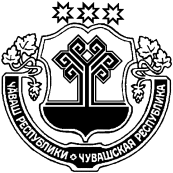 ЧĂВАШ РЕСПУБЛИКИЧУВАШСКАЯ РЕСПУБЛИКАЙĚПРЕÇ РАЙОН АДМИНИСТРАЦИЙĚ ЙЫШĂНУ19.11.2018   635 № Йěпреç поселокě АДМИНИСТРАЦИЯИБРЕСИНСКОГО РАЙОНА ПОСТАНОВЛЕНИЕ19.11.2018  № 635поселок ИбресиОтветственный исполнитель муниципальной программыСоисполнители муниципальной программыУчастники муниципальной программыПодпрограммы муниципальной программы (программы)Цели муниципальной программыЗадачи муниципальной программыЦелевые индикаторы и показатели муниципальной программыСроки и этапы реализации муниципальной программыОбъемы финансирования муниципальной программы с разбивкой по годам реализации программыОжидаемые результаты реализации муниципальной программыN ппЦелевой индикатор и показатель (наименование)ЕдиницаЗначения целевых индикаторов и показателейЗначения целевых индикаторов и показателейЗначения целевых индикаторов и показателейЗначения целевых индикаторов и показателейЗначения целевых индикаторов и показателейN ппЦелевой индикатор и показатель (наименование)измеренияотчетный годтекущий годочередной годпервый год планового периода...12345678Муниципальная программа Ибресинского района Чувашской РеспубликиМуниципальная программа Ибресинского района Чувашской РеспубликиМуниципальная программа Ибресинского района Чувашской РеспубликиМуниципальная программа Ибресинского района Чувашской РеспубликиМуниципальная программа Ибресинского района Чувашской РеспубликиМуниципальная программа Ибресинского района Чувашской РеспубликиМуниципальная программа Ибресинского района Чувашской РеспубликиМуниципальная программа Ибресинского района Чувашской Республики1.Целевой индикатор и показатель......Подпрограмма 1 (программа)Подпрограмма 1 (программа)Подпрограмма 1 (программа)Подпрограмма 1 (программа)Подпрограмма 1 (программа)Подпрограмма 1 (программа)Подпрограмма 1 (программа)Подпрограмма 1 (программа)...Целевой индикатор и показатель......СтатусНаименование подпрограммы муниципальной программы Ибресинского района (основного мероприятия, мероприятия)Наименование подпрограммы муниципальной программы Ибресинского района (основного мероприятия, мероприятия)Задача подпрограммы муниципальной программы Ибресинского районаЗадача подпрограммы муниципальной программы Ибресинского районаОтветственный исполнитель, соисполнитель, участникиОтветственный исполнитель, соисполнитель, участникиКод бюджетной классификацииКод бюджетной классификацииКод бюджетной классификацииКод бюджетной классификацииКод бюджетной классификацииКод бюджетной классификацииКод бюджетной классификацииИсточники финансированияРасходы по годам, тыс. рублейРасходы по годам, тыс. рублейРасходы по годам, тыс. рублейСтатусНаименование подпрограммы муниципальной программы Ибресинского района (основного мероприятия, мероприятия)Наименование подпрограммы муниципальной программы Ибресинского района (основного мероприятия, мероприятия)Задача подпрограммы муниципальной программы Ибресинского районаЗадача подпрограммы муниципальной программы Ибресинского районаОтветственный исполнитель, соисполнитель, участникиОтветственный исполнитель, соисполнитель, участникиглавный распорядитель бюджетных средствглавный распорядитель бюджетных средствРаздел, подразделРаздел, подразделцелевая статья расходовцелевая статья расходовгруппа (подгруппа) вида расходовИсточники финансированияочередной годпервый год планового периодавторой год планового периода122334455667789101112Подпрограмма 1 (программа 1)всегоПодпрограмма 1 (программа 1)xxxxxxxфедеральный бюджет*(1)Подпрограмма 1 (программа 1)республиканский бюджет *(2)Подпрограмма 1 (программа 1)xxxxxxxбюджет Ибресинского района Чувашской Республики*(3)Подпрограмма 1 (программа 1)бюджет поселений Ибресинского района Чувашской Республики *(4)Подпрограмма 1 (программа 1)xxxxxxxвнебюджетные источники*(5)Основное мероприятие 1.1всегоОсновное мероприятие 1.1xxxxxxxфедеральный бюджетОсновное мероприятие 1.1республиканский бюджет Основное мероприятие 1.1xxxxxxxбюджет Ибресинского района Чувашской РеспубликиОсновное мероприятие 1.1бюджет поселений Ибресинского района Чувашской РеспубликиОсновное мероприятие 1.1xxxxxxxвнебюджетные источникиЦелевой индикатор и показатель муниципальной программы, подпрограммы, увязанные с основным мероприятием 1.1xМероприятие 1.1.1всегоМероприятие 1.1.1xxxxxxxxфедеральный бюджетМероприятие 1.1.1республиканский бюджет Мероприятие 1.1.1xxxxxxxxбюджет Ибресинского района Чувашской РеспубликиМероприятие 1.1.1бюджет поселений Ибресинского района Чувашской РеспубликиМероприятие 1.1.1xxxxxxxxвнебюджетные источникиМероприятие 1.1.2всегоМероприятие 1.1.2xxxxxxxxфедеральный бюджетМероприятие 1.1.2республиканский бюджет Мероприятие 1.1.2xxxxxxxxбюджет Ибресинского района Чувашской РеспубликиМероприятие 1.1.2бюджет поселений Ибресинского района Чувашской РеспубликиМероприятие 1.1.2xxxxxxxxвнебюджетные источникиНаименование подпрограммы муниципальной программы Ибресинского района, основного мероприятия, мероприятий, реализуемых в рамках основного мероприятияОтветственный исполнитель (структурное подразделение, соисполнители, участники)СрокСрокОжидаемый непосредственный результат (краткое описание)Код бюджетной классификации (бюджет Ибресинского района)Финансирование, тыс. руб.Наименование подпрограммы муниципальной программы Ибресинского района, основного мероприятия, мероприятий, реализуемых в рамках основного мероприятияОтветственный исполнитель (структурное подразделение, соисполнители, участники)Ожидаемый непосредственный результат (краткое описание)Код бюджетной классификации (бюджет Ибресинского района)Финансирование, тыс. руб.Наименование подпрограммы муниципальной программы Ибресинского района, основного мероприятия, мероприятий, реализуемых в рамках основного мероприятияОтветственный исполнитель (структурное подразделение, соисполнители, участники)начала реализацииокончания реализацииОжидаемый непосредственный результат (краткое описание)Код бюджетной классификации (бюджет Ибресинского района)Финансирование, тыс. руб.1234567Подпрограмма 1xxМероприятие 1.1xМероприятие 1.2x...xОсновное мероприятие 1xМероприятие 1.1xМероприятие 1.2x...x...xИтогоИтогоИтогоИтогоИтогоОтветственный исполнитель подпрограммыСоисполнители подпрограммыЦели подпрограммы (если имеются)Задачи подпрограммыЦелевые индикаторы и показатели подпрограммыЭтапы и сроки реализации подпрограммыОбъемы финансирования подпрограммы с разбивкой по годам реализации программыОжидаемые результаты реализации подпрограммыN ппНаименование муниципальной программы Ибресинского района (подпрограммы муниципальной программы Ибресинского района), основного мероприятияСведения о выполнении соответствующего мероприятия*Примечание**1234Муниципальная программа Ибресинского района Чувашской Республики "..."Подпрограмма 11.1.Основное мероприятие 11.2.Основное мероприятие 2......Подпрограмма 22.1.Основное мероприятие 12.2.Основное мероприятие 2......N ппНаименование целевого индикатора и показателяЕдиница измеренияЗначения целевых индикаторов и показателей муниципальной программы Ибресинского района Чувашской Республики, подпрограммы муниципальной программы Ибресинского района Чувашской Республики (программы)Значения целевых индикаторов и показателей муниципальной программы Ибресинского района Чувашской Республики, подпрограммы муниципальной программы Ибресинского района Чувашской Республики (программы)Значения целевых индикаторов и показателей муниципальной программы Ибресинского района Чувашской Республики, подпрограммы муниципальной программы Ибресинского района Чувашской Республики (программы)Значения целевых индикаторов и показателей муниципальной программы Ибресинского района Чувашской Республики, подпрограммы муниципальной программы Ибресинского района Чувашской Республики (программы)Значения целевых индикаторов и показателей муниципальной программы Ибресинского района Чувашской Республики, подпрограммы муниципальной программы Ибресинского района Чувашской Республики (программы)Значения целевых индикаторов и показателей муниципальной программы Ибресинского района Чувашской Республики, подпрограммы муниципальной программы Ибресинского района Чувашской Республики (программы)Обоснование отклонений значений целевых индикаторов и показателей на конец отчетного года (при наличии)Обоснование отклонений значений целевых индикаторов и показателей на конец отчетного года (при наличии)Обоснование отклонений значений целевых индикаторов и показателей на конец отчетного года (при наличии)Значения целевых индикаторов и показателей муниципальной программы Ибресинского района, подпрограмма муниципальной программы Ибресинского района (программы) текущий год (план)N ппНаименование целевого индикатора и показателяЕдиница измерениягод, предшествующий отчетному*отчетный годотчетный годотчетный годотчетный годотчетный годОбоснование отклонений значений целевых индикаторов и показателей на конец отчетного года (при наличии)Обоснование отклонений значений целевых индикаторов и показателей на конец отчетного года (при наличии)Обоснование отклонений значений целевых индикаторов и показателей на конец отчетного года (при наличии)Значения целевых индикаторов и показателей муниципальной программы Ибресинского района, подпрограмма муниципальной программы Ибресинского района (программы) текущий год (план)N ппНаименование целевого индикатора и показателяЕдиница измерениягод, предшествующий отчетному*первоначальный планпервоначальный плануточненный планфактфактОбоснование отклонений значений целевых индикаторов и показателей на конец отчетного года (при наличии)Обоснование отклонений значений целевых индикаторов и показателей на конец отчетного года (при наличии)Обоснование отклонений значений целевых индикаторов и показателей на конец отчетного года (при наличии)Значения целевых индикаторов и показателей муниципальной программы Ибресинского района, подпрограмма муниципальной программы Ибресинского района (программы) текущий год (план)Муниципальная программа Ибресинского района Чувашской РеспубликиМуниципальная программа Ибресинского района Чувашской РеспубликиМуниципальная программа Ибресинского района Чувашской РеспубликиМуниципальная программа Ибресинского района Чувашской РеспубликиМуниципальная программа Ибресинского района Чувашской РеспубликиМуниципальная программа Ибресинского района Чувашской РеспубликиМуниципальная программа Ибресинского района Чувашской РеспубликиМуниципальная программа Ибресинского района Чувашской РеспубликиМуниципальная программа Ибресинского района Чувашской РеспубликиМуниципальная программа Ибресинского района Чувашской РеспубликиМуниципальная программа Ибресинского района Чувашской РеспубликиМуниципальная программа Ибресинского района Чувашской Республики1.Целевой индикатор и показатель......Подпрограмма муниципальной программы Ибресинского района Чувашской Республики (программа)Подпрограмма муниципальной программы Ибресинского района Чувашской Республики (программа)Подпрограмма муниципальной программы Ибресинского района Чувашской Республики (программа)Подпрограмма муниципальной программы Ибресинского района Чувашской Республики (программа)Подпрограмма муниципальной программы Ибресинского района Чувашской Республики (программа)Подпрограмма муниципальной программы Ибресинского района Чувашской Республики (программа)Подпрограмма муниципальной программы Ибресинского района Чувашской Республики (программа)Подпрограмма муниципальной программы Ибресинского района Чувашской Республики (программа)Подпрограмма муниципальной программы Ибресинского района Чувашской Республики (программа)Подпрограмма муниципальной программы Ибресинского района Чувашской Республики (программа)Подпрограмма муниципальной программы Ибресинского района Чувашской Республики (программа)Подпрограмма муниципальной программы Ибресинского района Чувашской Республики (программа)Целевой индикатор и показатель.........СтатусНаименование муниципальной программы Ибресинского района (подпрограммы муниципальной программы Ибресинского района, программы)Расходы, тыс. рублейРасходы, тыс. рублейРасходы, тыс. рублейРасходы, тыс. рублейСтатусНаименование муниципальной программы Ибресинского района (подпрограммы муниципальной программы Ибресинского района, программы)план расходов на отчетный годфактические расходы за отчетный годплан расходов с начала реализации муниципальной программы Ибресинского района (подпрограммы муниципальной программы Ибресинского района, программы)фактические расходы с начала реализации муниципальной программы Ибресинского района (подпрограммы муниципальной программы Ибресинского района, программы)Муниципальная программа Ибресинского района Чувашской РеспубликиПодпрограмма 1 (программа 1)Подпрограмма 2 (программа 2)...СтатусПлан, тыс. руб.*Фактические расходы, тыс.руб. **12345Муниципальная программа Ибресинского района Чувашской РеспубликивсегоМуниципальная программа Ибресинского района Чувашской Республикифедеральный бюджетМуниципальная программа Ибресинского района Чувашской Республикиреспубликанский бюджет Муниципальная программа Ибресинского района Чувашской Республикибюджет Ибресинского района Чувашской РеспубликиМуниципальная программа Ибресинского района Чувашской Республикибюджет поселений Ибресинского района Чувашской РеспубликиМуниципальная программа Ибресинского района Чувашской Республикивнебюджетные источникиПодпрограмма 1 (Программа)всегоПодпрограмма 1 (Программа)федеральный бюджетПодпрограмма 1 (Программа)республиканский бюджет Подпрограмма 1 (Программа)бюджет Ибресинского района Чувашской РеспубликиПодпрограмма 1 (Программа)бюджет поселений Ибресинского района Чувашской РеспубликиПодпрограмма 1 (Программа)внебюджетные источники